PROGRAM PROFILAKTYKI RAKA SKÓRY DLA MIESZKAŃCÓW WOJEWÓDZTWA LUBELSKIEGO NA LATA 2014 - 2017Wojewódzki Ośrodek Medycyny Pracy Centrum Profilaktyczno - Lecznicze 
w Lublinie zaprasza dorosłych mieszkańców województwa lubelskiego
do bezpłatnego udziału w Programie profilaktyki raka skóry W ramach programu oferujemy:BADANIE DERMATOLOGICZNE Z OCENĄ DERTMATOSKOPOWĄ  ZNAMIONBadanie dermatoskopowe – jest to badanie powierzchni skóry umożliwiające obserwację 
w powiększeniu i ocenę struktur barwnikowych na poziomie naskórka i górnych warstw skóry właściwej. Daje więc możliwość nie tylko powiększenia zmiany, ale także częściowego zajrzenia w głąb skóry. Jest to badanie szybkie, bezbolesne, nieinwazyjne, nie trzeba być 
do niego specjalnie przygotowanym.Osoby o podwyższonym ryzyku zachorowania:jasna karnacja, rude lub blond włosy, niebieskie oczy, liczne piegi,duża ilość znamion barwnikowych,przebyte oparzenia słoneczne, szczególnie w dzieciństwie,niska tolerancja słońca, słaba zdolność do opalania,w rodzinie występowały przypadki raka skóry,korzystanie z solarium,w związku z wykonywaną pracą narażenie na działanie promieniowania (w tym słonecznego), arsenu, węglowodorów aromatycznych, herbicydów, pestycydów, pyłu węglowego lub pochodnych ropy naftowej,stałe mechaniczne drażnienie skóry, szczególnie 
w okolicy znamion,zmiany zanikowe skóry, czy przewlekłe stany zapalne – owrzodzenia, przetoki, blizny,Gdzie należy się zgłosić na program?WOMP CP-L w Lublinie, ul. Nałęczowska 27, Poradnia Dermatologiczna – parter, pok. 5Wymagana wcześniejsza rejestracja w godz.7.30 – 14.30:telefoniczna 81 533-00-34  wew. 204osobista – II piętro, pok. 205 – Sekretariat WOMP UWAGA! ILOŚĆ BEZPŁATNYCH MIEJSC OGRANICZONA!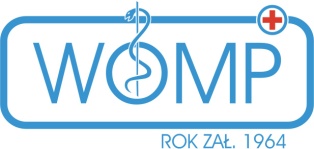 WOJEWÓDZKI OŚRODEK MEDYCYNY PRACYCentrum Profilaktyczno-Lecznicze w Lublinie20 - 701 Lublin, ul. Nałęczowska 27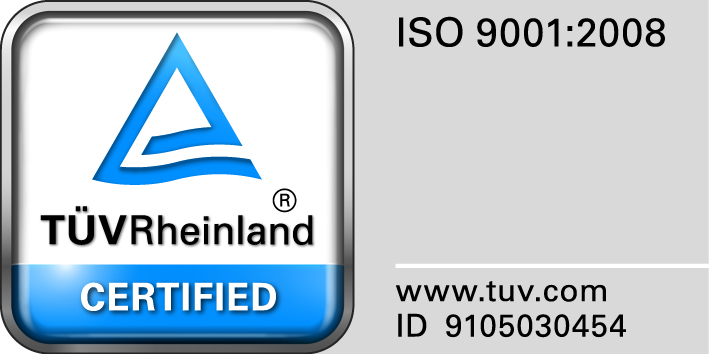 